Moorpark Junior School, 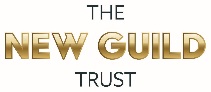 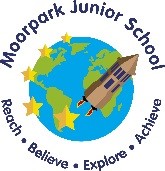 Park Road, Burslem, Stoke-on-Trent, Staffordshire,ST6 1EL. moorpark@moorparkjunior.co.uk01782 234440Dear Applicant,                                Thank-you for requesting an application pack for the position of temporary, maternity cover, Class Teacher at Moorpark Junior School, a member of The New Guild Trust.This is an exciting opportunity to become a valued professional within a school that is always aiming high to achieve excellence for all. Within this post, you will receive quality induction and continued professional development opportunities and support throughout your position with our school and across the academy trust. The children at Moorpark Junior School are outstanding in both attitude to learning and behaviour, the staff are hardworking and very friendly and parents, carers and governors are extremely supportive. In the application pack, you will find a job description and the person specification for the role you are applying for, should you require any further information please do not hesitate to contact me.The school is committed to safeguarding and promoting the welfare of children and expects all staff to share this commitment. Applicants must be willing to undergo child protection screening appropriate to the post, including checks with past employers and an enhanced DBS will be essential.Closing date for applications:  - Monday, 10th May, 2021.Starting date for this position: September, 2021If you are successfully shortlisted, you will be notified by Tuesday, 11th May, 2021. The interview selection will include an observation of you working in a range of tasks and activities on Wednesday, 19th May, 2021. Good luck! Yours faithfully, Karen Peters. (Headteacher)